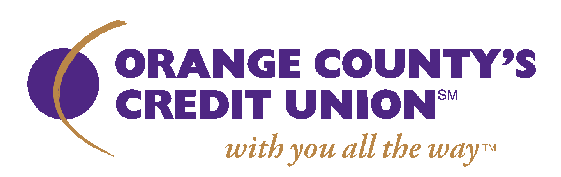 Media Contact:Bolt Public Relations(949) 218-5454occreditunion@boltpr.com  ORANGE COUNTY’S CREDIT UNION CREATES NEW LEADERSHIP POSITION FOCUSED ON BETTER SERVING ASSOCIATES AND MEMBERSSanta Ana-based Credit Union Hires New Vice President of Human Resources to Guide its People-First CultureSANTA ANA, Calif. – April 20, 2021 – Orange County’s Credit Union, a Santa Ana-based financial services provider with more than 120,000 Members, is expanding its leadership team with a new position, vice president of human resources, and welcomes Bernice Gonzalez to the role. Gonzalez brings more than 15 years of human resources experience in financial and educational institutions. As the newly appointed vice president of human resources, Gonzalez will work closely with Chief Associate Experience Officer, Rebecca Bower, to nurture and promote Orange County’s Credit Union’s people-first culture that is dedicated to serving Members, Associates, and the greater Orange County community. Gonzalez will focus on talent acquisition, team performance, workforce planning, employee relations, employee engagement, and company culture. She will also oversee day-to-day Associate operational functions, as well as serving as a consultative partner for leaders across the Credit Union. “Bernice has extensive experience building strong team cultures and delivering people-focused results,” said Shruti Miyashiro, president/chief executive officer of Orange County’s Credit Union. “She brings a vision that is aligned with our values-driven culture and focused on our core tenants of Associate engagement and Member care. We’re privileged to have Bernice bring her talents to our team. Over the past decade and a half, Gonzalez’s work has been recognized by numerous industry awards, including  Best Places to Work by the Orange County Business Journal and Fortune Magazine. Prior to joining Orange County’s Credit Union, Gonzalez held HR leadership roles with financial services organizations including First American Financial and Morgan Stanley. She has also taught human resources management, organizational leadership, and change management certification courses at the University of California, Irvine for several years, where she brought real-world experience and case studies to enhance student learning. Gonzalez earned her senior professional human resources certification in 2007 and her senior certified professional certification from the Society of Human Resources Management in 2015. She is a graduate from the University of California, Los Angeles. For more information on Orange County’s Credit Union, visit: www.orangecountyscu.org. ABOUT ORANGE COUNTY’S CREDIT UNIONOrange County’s Credit Union is a Santa Ana-based financial services provider established in 1938 with more than 120,000 Members and over $2 billion in assets. As a not-for-profit financial services provider, Orange County’s Credit Union is owned by Members, not shareholders, which means its profits are returned to Members in the form of fewer fees, lower loan rates, and enhanced products and services. Orange County’s Credit Union offers services including checking and savings, mobile banking, and retirement accounts, as well as auto, small business, and home loans with mortgage offerings including Zero Down and 3% Down options. Ranked in the top three percent of credit unions nationwide based on assets, Orange County’s Credit Union offers Membership to anyone who lives or works in Orange, Los Angeles, Riverside, and San Bernardino Counties. For more information, visit Orange County’s Credit Union’s website at www.orangecountyscu.org, or call (888) 354-6228.# # #